2.számú melléklet: Jásd Község Önkormányzata Képviselő-testületének16/2017. (XII.18.) önkormányzati rendeletéhez, - helyi védett terület lehatárolása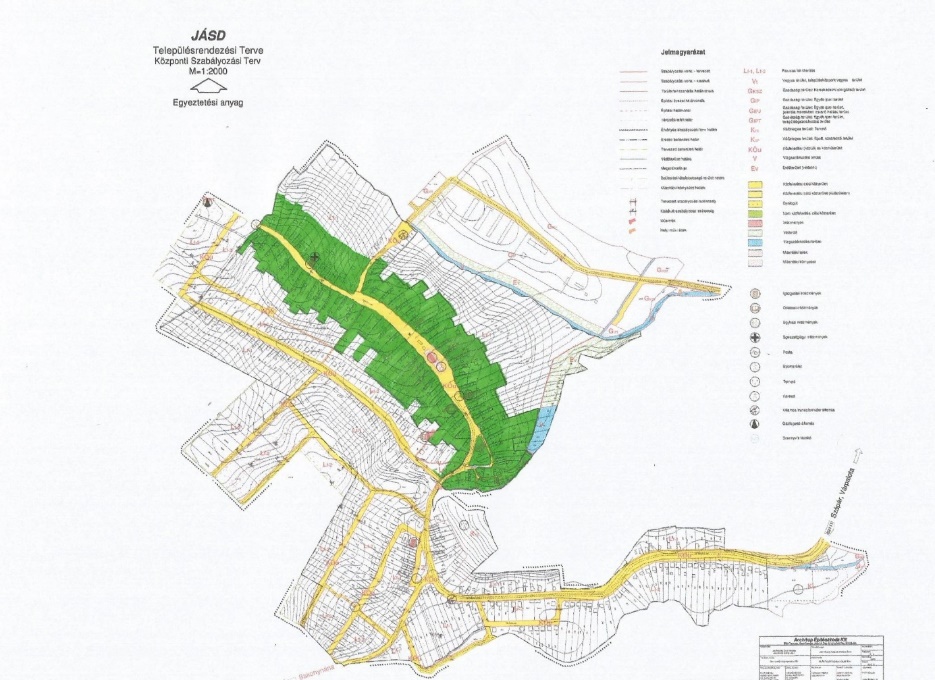 A „Felsőfaluvég” területe, /Kossuth u. teljes hosszban, a régi Fogadó épület – tájház- ingatlanáig/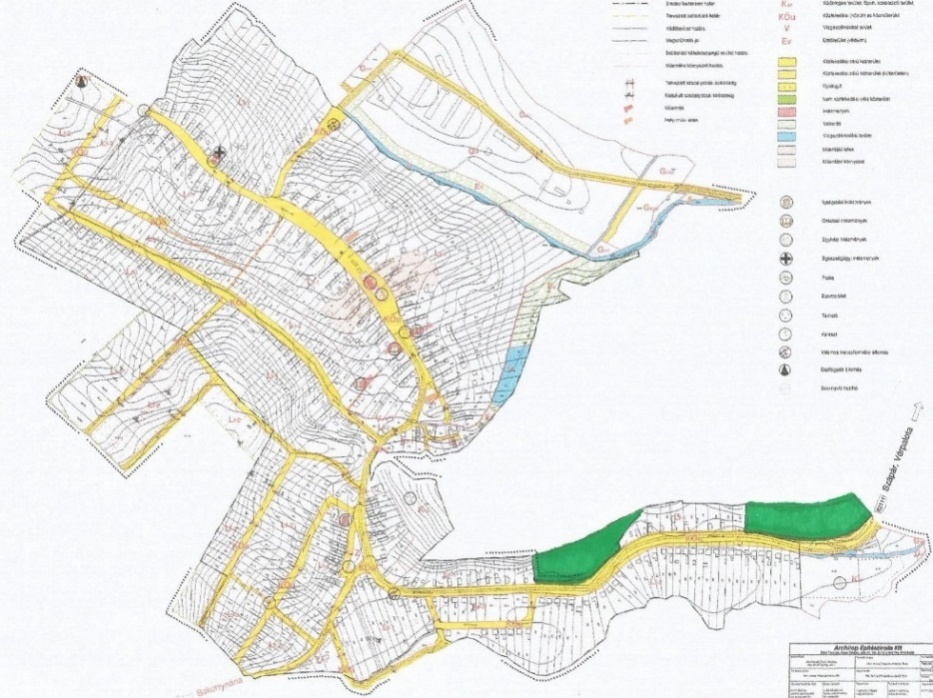 A „löszpincék” területe / Kossuth u. északi oldal – külterület /